KILKENNY COUNTY COUNCIL Comhairle Chontae Chill Chainnigh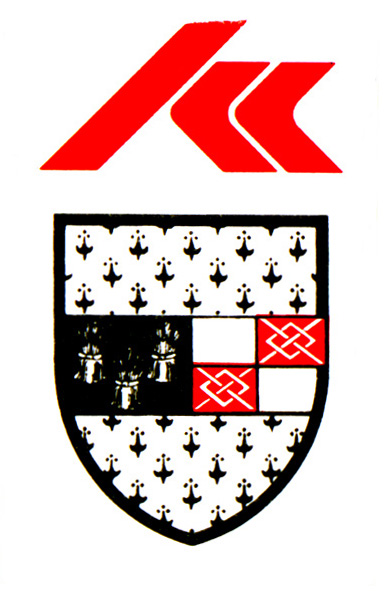 Part 8 DISPLAY DOCUMENTEXPLANATORY BOOKLETOrmonde Street – Urban Enhancement & Improvement WorksMay 20191.0	Introduction	12.0	Background and Reasons for Scheme	23.0	Design Criteria	24.0	Reports to Support Proposal	35.0	Funding	36.0	Public consultation	37.0 	Submissions	3IntroductionThis document has been prepared in compliance with Section 179 of the Planning and Development Act 2000-2010 and Part 8 of the Planning and Development Regulations 2001-2011.The background to and reasons for the scheme, insofar as they relate to proper planning and sustainable development are set out below. Thereafter the detailed description of the proposed improvement works are set out in Sections 2 and 3.The proposed works area comprises 250m of street surface and urban area on Ormonde Street, Kilkenny as illustrated on Drawing Number 18069-P8-001 in the booklet of drawings accompanying this proposal. Ormonde Street extends from its junction at Patrick Street to its junction at Lower New Street over a total distance of 250m as set out above.  For vehicular purposes Ormonde Street is a two-way street serving as a city centre street in its own right and providing direct access to local Hotels, two car parks with a combined 700 spaces, local businesses, retail outlets and residential properties. The street was developed privately over the past 20 years and was declared a public street in or around 3 years ago. The standard of finish on the street and the quality of surface on the street falls well below the general standard of streetscapes in Kilkenny City. Adjacent to its junction with Patrick Street Ormonde Street provides access to and from Pudding Lane (a public road/street) and to individual residential, commercial & private businesses on that Lane. There are also multiple pedestrian access points along the route. At 90m west of Patrick Street there is an  access to the private Patrick’s Court car park and also to/from the Multi-storey Car Park (600spaces). As the street continues to rise sharply over a distance of 40m to a point past the Ormonde Hotel there is access to a surface car park (100 spaces) and to a number of residential apartments and duplex units. The existing carriageway extends through an archway to the junction with Lower New Street. The proposed Urban Enhancement Scheme provides for the following on Ormonde Street:To provide a one-way vehicular traffic system for a distance of 82 metres from the junction with Patrick Street to the access to Patricks Court car park, To retain the two vehicular traffic system from Patrick's Court to Lower New Street,To provide the following general improvements to the Ormonde Street public realm;Widening and defining footways to Ormonde Street,Regulating parking through the provision of dedicated on-street parking and set-down areas for businesses on Ormonde Street,Structural and general improvement works to the carriageway surfaces,Improvement works to footway surface finish including enhancements for universal access,Creating additional spaces for outdoor seating and appropriate street furniture,Landscaping to include the removal of existing Lime trees and replacement with planter boxes or similar decorative landscaping,Enhancement of public lighting standards along the street. Background and Reasons for SchemeIn the period since Ormonde Street was declared a public street there have been increasing calls for enhancement works to be undertaken such that the following objectives are fulfilled; a general enhancement of the public realm on Ormonde Street to a standard commensurate with other adjoining City Centre Streets,to facilitate greater universal access measures along Ormonde Street and to provide a safer environment for pedestriansto regulate traffic movements on Ormonde Street and, in so doing, to better define and regulate traffic movements on the Street, to support a reduction in congestion at adjoining junctions particularly The Parade/ High Street junction,to provide dedicated on-street parking, set-down and loading bay facilities on Ormonde Street,to facilitate the provision of additional outdoor seating areas etc. on Ormonde Street in support of local businesses and to support the general enhancement of the public realm, to enable improved and enhanced linkage and connectivity with Patrick Street, High Street and The Parade,Specifically the proposed works provide for the following;the provision of a new kerb line, 80mm high, on both sides of Ormonde Street from the junction with Patrick Street to the Ormonde Hotel so as to create a dedicated selected paviour footway, universally accessible and, in so doing, to also provide capacity for appropriate street furniture and outdoor seating,the provision of an imprinted asphalt single carriageway of 3m continuous width together with adjoining parking/loading/set down bays from the Patrick Street junction to the line of the old Town Wall,to largely retain existing kerb lines from the line of the old City Wall to Lower New Street and to upgrade the surface of the footpaths with selected paviours,to replace the existing, paved road surface from the line of the Town Wall to Lower New Street with a bituminous macadam surface,to provide a minimum standard of public lighting along Ormonde Street (32 lumens),to introduce appropriate street furniture along Ormonde Street to include seats, litter bins and planter holders,to remove existing Lime Trees and to replace them with planter supported trees and associated landscaping,Design CriteriaThe project is designed in accordance with the Department of transport, Tourism and Sport-Design Manual for Urban Roads and Streets. Reports to Support ProposalIn addition to this Explanatory Document the following Reports and Drawings serve to support this Part 8 Proposal;Drawings 18069-P8-000/001/100/101/102 (Kilgallen & Partners)Traffic and Transport Assessment (Kilgallen & Partners),Archaeological Impact Assessment Report (Colm Flynn Archaeology),Architectural Impact Assessment Report (Brian Dunlop Architects),Planning Department Report dated 13th May, 2019,Ormonde Street Appropriate Assessment Screening ReportFundingAt the time of producing this explanatory document there is a €500,000 capital funding commitment in place from Kilkenny County Council to enable delivery subject to planning consent. The overall estimated value of the Scheme is €1million. Additional funding is being sought, both internal and external. Whilst the intention is to complete the entire scheme the scheme can be completed on a phased basis with the priority being to complete the Patrick Street to Ormonde Hotel section as any Phase 1. Public ConsultationPlans and particulars of the proposed development will be available for inspection from Friday the 31st of May 2019 to Friday the 28th of June 2019 inclusive, at the following offices:Kilkenny County Council,			From 9am to 1pm & 2pm to 5pmCounty Buildings,				Monday to Friday (Except Public Holidays)John Street, Kilkenny CityKilkenny City Engineering Office,		From 9am to 1pm & 2pm to 5pm		Town Hall, 					Monday to Friday (Except Public Holidays)High Street, KilkennyDetails of the proposed development can also be viewed at https://consult.kilkenny.ie/ and www.kilkennycoco.ie7.0 	SubmissionsSubmissions or observations with respect to the proposed development, dealing with the proper planning and sustainable development of the area in which the development will be carried out, may be made online at https://consult.kilkenny.ie/, in writing to Tim Butler, Director of Services, County Hall, Kilkenny or to the following e-mail address kilkennyareaoffice@kilkennycoco.ie. The latest date for receipt of submissions on the above scheme is Friday the 12th July, 2019. Submissions should be clearly marked ‘Ormonde Street Urban Enhancement’.Simon Walton,Kilkenny City Senior Engineer,The Tholsel,High Street.Kilkenny.NOTICE OF PROPOSED DEVELOPMENT BY A LOCAL AUTHORITYComhairle Chontae Chill ChainnighKilkenny County Council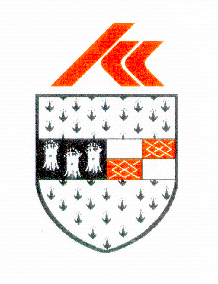 Proposed development by a Local AuthoritySection 179 of the Planning and Development Act 2000-2010Part 8 of the Planning and Development Regulations 2001-2011Ormonde Street - Urban Enhancement & Improvement WorksIn accordance with Part 8, Article 81 of the above Regulations, Kilkenny County Council as lead authority hereby gives notice of proposals pertaining to the following development:Traffic management, carriageway, footpath and general public realm enhancements on Ormonde Street from its junction with Patrick Street to its junction with Lower New Street.The proposed Ormonde Street Urban Enhancement and Improvement Works provide for:provision of a one-way vehicular traffic system for a distance of 82 metres from the junction with Patrick Street to the access to Patricks Court carpark, retention of the two way vehicular traffic system from Patrick's Court to Lower New Street,provision of the following general improvements to the Ormonde Street public realm;Widening and defining footways to Ormonde Street,Regulating parking through the provision of dedicated on-street parking and set-down areas for businesses on Ormonde Street,Structural and general improvement works to the carriageway surfaces,Improvement works to footway surface finish including enhancements for universal access,Creating additional spaces for outdoor seating and appropriate street furniture,Landscaping to include the removal of existing Lime trees and replacement with planter boxes or similar decorative landscaping,enhancement of public lighting standards along the street. Plans and particulars of the proposed development will be available for inspection from Friday the 31st of May 2019 to Friday the 28thof June 2019 inclusive, at the following offices:Kilkenny County Council,			From 9am to 1pm & 2pm to 5pmCounty Buildings,				Monday to Friday (Except Public Holidays)John Street, Kilkenny CityKilkenny City Engineering Office,		From 9am to 1pm & 2pm to 5pmKilkenny County Council				Monday to Friday (Except Public Holidays)City Hall, High Street, KilkennyDetails of the proposed development can be viewed at https://consult.kilkenny.ie/ and www.kilkennycoco.ie.Submissions or observations with respect to the proposed development, dealing with the proper planning and sustainable development of the area in which the development will be carried out, may be made online at https://consult.kilkenny.ie/, in writing to the undersigned or sent to the following e-mail kilkennyareaoffice@kilkennycoco.ie.  The latest date for receipt of submissions on the above scheme is Friday the 12th July, 2019. Submissions should be clearly marked ‘Ormonde Street Urban Enhancement’.Tim Butler,Director of Services,Kilkenny County Council,County Hall,John Street,Kilkenny.